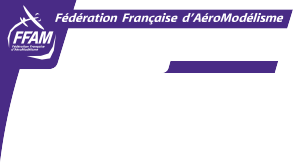 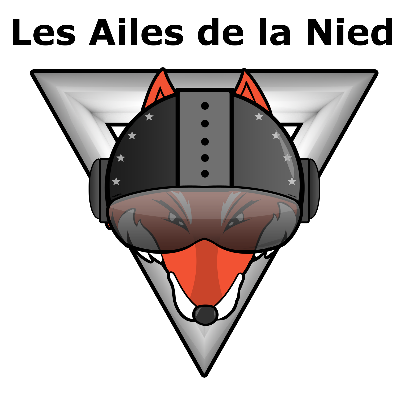 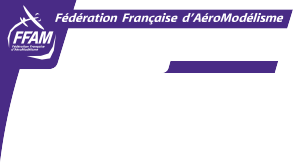 FICHE D’INSCRIPTION+ Licencié+ Détail des frais d’inscription               Club                    FFAM                TotalLa licence FFAM est obligatoire+ Renseignement concernant l’assurance+ Type de licence+ Je reconnaisAUTORISATION PARENTALE(Licencié(e) mineur(e) )Je soussigné,tuteur légal deL’autorise à pratiquer l’aéromodélisme au sein du club : Nom de naissanceNom d’usageSexeHFPrénomDate de naissanceCommune de naissanceCommune de naissanceDptNationalitéAdresseCode postalVilleTéléphone (optionnel)E-mail (obligatoire)Adulte + de 18 ans16€47€63€Junior II + de 16 ans et moins de 18 ans10€25€35€Junior I + de 14 ans et moins de 16 ans10€15€25€Cadet moins de 14 ans10€8€18€Encadrement Non pratiquant7€13€20€Scolaire0€0€0€Découverte validité 2 mois, renouvelable10€10€Compétition validité 2 compétitions par an15€Membre Associé Adulte (joindre copie de la licence)30€30€Membre Associé Mineur (joindre copie de la licence)10€10€Droit d’entrée +16 ans (première inscription ou pour toute licence renouvelée après le 1 mars de l’année en cours)100€100€Nom et prénom du bénéficiaire de l’assurance en cas de décèsNom et prénom du bénéficiaire de l’assurance en cas de décèsDate de naissance du bénéficiaireloisircompétitionnon pratiquantavoir pris connaissance et m’engage à respecter les statuts et règlement intérieur du clubavoir été informé de mes obligations concernant la règlementation en particulier sur la formation et l’enregistrement des modèlesavoir répondu non à l’ensemble des questions relatives au questionnaire de santé** en cas de réponse positive à une des questions, il est conseillé de consulter son médecin et de fournir un certificat médical de non contre-indication à la pratique de l’aéromodélisme datant de moins de 6 mois* en cas de réponse positive à une des questions, il est conseillé de consulter son médecin et de fournir un certificat médical de non contre-indication à la pratique de l’aéromodélisme datant de moins de 6 mois* en cas de réponse positive à une des questions, il est conseillé de consulter son médecin et de fournir un certificat médical de non contre-indication à la pratique de l’aéromodélisme datant de moins de 6 moisFait leSignatureÀNom PrénomAdresseCode postalTéléphone (optionnel)VilleE-mail (obligatoire)Nom PrénomAdresse si différenteCode postalFait leSignatureÀ